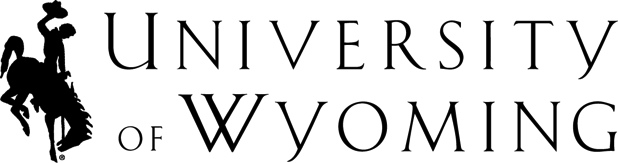 University of Wyoming ExtensionCollege of Agriculture and Natural ResourcesDepartment or UnitDepartment 3354 1000 E. University AvenueLaramie, Wyoming 82071(307) 766-XXXX • fax (307) 766-XXXX • uwyo.edu/uwe